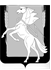 Совет депутатов Мирненского сельского поселенияСосновского муниципального района Челябинской областичетвертого созыва                                                         Р Е Ш Е Н И Е                          от    "23"  декабря 2022 года  № 43                                                                      «О бюджете Мирненского сельского поселения на 2023 и на плановый период 2024 и 2025 годов»В соответствии с Бюджетным кодексом Российской Федерации, Федеральным законом «Об общих принципах организации местного самоуправления в Российской Федерации», Уставом Мирненского сельского поселения, Положением о бюджетном процессе в Мирненском сельском поселении, Совет  депутатов Мирненского сельского поселения РЕШАЕТ:1. Принять бюджет Мирненского сельского поселения на 2023 год и плановый период 2024 и 2025 годов.Статья 1. Основные характеристики бюджета Мирненского сельского поселения на 2023 год и плановый период 2024 и 2025 годов1.Утвердить основные характеристики бюджета Мирненского сельского поселения на 2023 год:прогнозируемый общий объем доходов бюджета Мирненского сельского поселения в сумме 13 971 009,00 рублей, в том числе безвозмездные поступления от других бюджетов бюджетной системы Российской Федерации в сумме   6 304 509,00  рублей;  общий объем расходов бюджета Мирненского сельского поселения в сумме 13 971 009,00 рублей;дефицит бюджета Мирненского сельского поселения в сумме 0,00 руб.2.Утвердить основные характеристики бюджета Мирненского сельского поселения на 2024 год и на 2025 год:1) прогнозируемый общий объем доходов бюджета Мирненского сельского поселения на 2024 год в сумме 13 431 698,00 рублей, в том числе безвозмездные поступления от других бюджетов бюджетной системы Российской Федерации в сумме   5 722 398,00  рублей, и на 2025 год в сумме   10 687 480,00 рублей, в том  числе  безвозмездные            поступления от других бюджетов бюджетной системы Российской Федерации в сумме   2 928 780,00  рублей; 2) общий объем расходов бюджета Мирненского сельского поселения на 2024   год в   сумме 13 431 698,00 рублей, в  том числе условно утвержденные расходы  286 000,00 рублей и на 2025 год в сумме 10 687 480,00 рублей, в  том числе условно утвержденные расходы  434 000,00 рублей.3) дефицит  бюджета Мирненского сельского поселения на 2024 год в сумме 0,0  рублей, на 2025 год в сумме 0,0 рублей.Статья 2. Использование остатков средств бюджета Мирненского сельского поселения на 1 января 2023 годаУтвердить объем остатков средств бюджета Мирненского сельского поселения на 1 января 2023 года в сумме  600 000,00 рублей, направляемых на покрытие временных кассовых разрывов, возникающих в ходе исполнения бюджета Мирненского сельского поселения в 2023 году.Статья 3. Нормативы доходов бюджета Мирненского сельского поселения на 2023 год и на плановый период 2024 и 2025 годов. Установить, что в бюджет Мирненского сельского поселения зачисляются доходы по нормативам на 2023 год и на плановый период 2024 и 2025 годов согласно приложению 1.         	Статья 4. Источники финансирования дефицита бюджета Мирненского сельского поселения 1. Утвердить перечень главных администраторов источников финансирования дефицита бюджета Мирненского сельского поселения согласно приложению 2.Статья 5. Бюджетные ассигнования на 2023 год и на плановый период 2024 и 2025 годов  1. Утвердить общий объем бюджетных ассигнований на исполнение публичных нормативных обязательств бюджета Мирненского сельского поселения на 2023 год в сумме 0,0 тыс. рублей, на 2024 год в сумме 0,0 тыс. рублей и на 2025 год в сумме 0,0 тыс. рублей. 2. Утвердить: 1) распределение бюджетных ассигнований по разделам, подразделам, целевым статьям и группам (группам и подгруппам) видов расходов классификации расходов бюджета Мирненского сельского поселения на 2023 год (далее – классификация расходов бюджетов) согласно приложению 3, на плановый период 2024 и 2025 годов согласно приложению 4;2) ведомственную структуру расходов бюджета Мирненского сельского поселения на 2023 год согласно приложению 5, на плановый период 2024 и 2025 годов согласно приложению 6.	Статья 6. Особенности исполнения бюджета Мирненского сельского поселения в 2022 году Установить в соответствии с пунктом 2 статьей 23 раздела 5 решения Совета депутатов Мирненского сельского поселения от 25.12.2020 г. № 25 «О положении о бюджетном процессе в Мирненском сельском поселении» следующие дополнительные основания для внесения в 2023 году изменения в показатели сводной бюджетной росписи бюджета Мирненского сельского поселения:1) изменение бюджетной классификации Российской Федерации, в том числе для отражения межбюджетных трансфертов;2) перераспределение администрацией Мирненского сельского поселения бюджетных ассигнований, предусмотренных в ведомственной структуре по соответствующим разделам по кодам классификации расходов бюджетов бюджетной системы Российской Федерации;3) поступление в доход бюджета в Мирненском сельском поселении средств, полученных от добровольных пожертвований.1.Установить, что доведение лимитов бюджетных обязательств на 2023 год  и финансирование в 2023 году осуществляется с учетом следующей приоритетности расходов:1) оплата труда и начисления на оплату труда;2) оплата коммунальных услуг и услуг связи;3) уплата налогов и сборов; Доведение лимитов бюджетных обязательств на 2023 год по иным направлениям, не указанными в настоящей части, осуществляется в соответствии с распоряжениями   Администрации Мирненского сельского поселения.2. Установить, что не использованные по состоянию на 1 января 2023 года остатки межбюджетных трансфертов, предоставленных из районного бюджета в форме субвенций, субсидий и иных межбюджетных трансфертов, имеющих целевое назначение, подлежат возврату в бюджет Сосновского муниципального района в течение первых пятнадцати рабочих дней 2023 года.3. Установить, что в ходе исполнения настоящего решения в случае изменения функций главных администраторов доходов бюджета Мирненского сельского поселения и (или) главных администраторов источников финансирования дефицита бюджета Мирненского сельского поселения, а также в случае изменений кодов и (или) наименований кодов бюджетной классификации, Администрация Мирненского сельского поселения вправе вносить соответствующие изменения в сводную бюджетную роспись и параметры кассового плана с последующим внесением изменений в настоящее решение.           Статья 7.  Верхний предел муниципального внутреннего долга.Установить верхний предел муниципального внутреннего долга бюджета Мирненского сельского поселения: на 1 января 2024 года в сумме 0,00  рублей, в том числе предельный объем обязательств по муниципальным гарантиям в сумме 0,00  рублей;на 1 января 2025 года в сумме 0,00  рублей, в том числе предельный объем обязательств по муниципальным гарантиям в сумме 0,00  рублей;на 1 января 2026 года в сумме 0,00  рублей, в том числе предельный объем обязательств по муниципальным гарантиям в сумме 0,00  рублей;Установить предельный объем муниципального долга бюджета Мирненского сельского поселения: на 2023 год в сумме 3 833 250,0  рублей,  на 2024 год в сумме 3 854 650,0  рублей,  на 2025 год в сумме 3 879 350,0  рублей.Установить предельный объем расходов на обслуживание муниципального долга бюджета Мирненского сельского поселения: на 2023 год в сумме 0,0  рублей, на 2024 год в сумме 0,0  рублей, на 2025 год в сумме 0,0  рублей.Установить предельный объем муниципальных заимствований, направляемых на финансирование дефицита местного бюджета:  на 2023 год в сумме 0,0  рублей,  на 2024 год в сумме 0,0  рублей,  на 2025 год в сумме 0,0  рублей.        Статья 8. Программы муниципальных гарантий, муниципальных внутренних заимствований1. Утвердить Программу муниципальных гарантий бюджета Мирненского сельского поселения на 2023 год согласно приложению 7 и программу муниципальных гарантий  бюджета Мирненского сельского поселения на плановый период 2024 и 2025 годов согласно приложению 8.2. Утвердить Программу муниципальных внутренних заимствований бюджета Мирненского сельского поселения на 2023 год согласно приложению 9 и программу муниципальных внутренних заимствований бюджета Мирненского сельского поселения на плановый период 2024 и 2025 годов согласно приложению 10.	Статья 9. Межбюджетные трансферты, предоставляемые бюджету Мирненского сельского поселения из бюджета Сосновского муниципального района в очередном финансовом году и плановом периодеУчесть в бюджете Мирненского сельского поселения в соответствии с Решением «О бюджете Сосновского муниципального района на 2023 год и на плановый период 2024 и 2025 годов»:1) субвенции, выделенные из районного бюджета на 2023 год, в сумме 329 428,00 рублей, на 2024 год в сумме 344 321,00 рублей, на 2025 год в сумме 356 503,00 рублей.2)  дотации, выделенные из районного бюджета на 2023 год, в сумме 4 002 900,00 руб., на 2024 год в сумме  3 723 100,00 руб., на 2025 год в сумме 917 300,00 руб.;3) иные межбюджетные трансферты, выделенные из районного бюджета в соответствии с заключенными Соглашениями о предоставлении межбюджетных трансфертов на осуществление части полномочий по решению вопросов местного значения на 2023 год, в сумме 1 972 181,00 руб., на 2024 год в сумме 1 654 977,00 руб., на 2025 год в сумме 1 654 977,00 руб.;Статья 10. Источники внутреннего финансирования дефицита бюджета Мирненского поселения на 2023 год и на плановый период 2024 и 2025 годов. Утвердить источники внутреннего финансирования дефицита бюджета Мирненского сельского поселения на 2023 год согласно приложению 11 и  источники внутреннего финансирования дефицита бюджета Мирненского сельского поселения на плановый период 2024 и 2025 годов согласно приложению 12.	Статья 11. Межбюджетные трансферты, предоставляемые другим бюджетам бюджетной системы Российской Федерации из бюджета Мирненского сельского поселения в очередном финансовом году и плановом периоде  Утвердить общий объем межбюджетных трансфертов, предоставляемых другим бюджетам бюджетной системы Российской Федерации из бюджета Мирненского сельского поселения  в 2023 году в сумме 64 957,00 рублей, в 2024 году в сумме 0,0 рублей, в 2025 году в сумме 0,0 рублей.          Статья 12.  Вступление в силу настоящего решения.Настоящее решение вступает в силу с 01 января 2023 годаНаправить настоящее решение Главе Мирненского сельского поселения для подписания и опубликования.Приложение 1к решению Совета депутатов Мирненского сельского поселения «О бюджете Мирненского сельского поселения на 2023 год  и на плановый период 2024 и 2025 годов» от 23 декабря 2022 года № 43Нормативы доходов бюджета сельского поселенияна 2023 год и на плановый период 2024 и 2025 годов(в процентах)Приложение 2к решению Совета депутатов Мирненского сельского поселения «О бюджете Мирненского сельского поселения на 2023 год и на плановый период 2024 и 2025 годов»от  "23"  декабря 2022 года № 43Перечень главных администраторов источников финансирования дефицита бюджета Мирненского сельского поселения Приложение 7к решению Совета депутатов Мирненского сельского поселения «О бюджете Мирненского сельского поселения на 2023 год и на плановый период 2024 и 2025 годов»                                                                                        от     декабря 2022 года №Программа муниципальных гарантий на 2023 год 	Предоставление муниципальных гарантий на 2023 год не планируется.Приложение 8к решению Совета депутатов Мирненского сельского поселения «О бюджете Мирненского сельского поселения на 2023 год и на плановый период 2024 и 2025 годов»                                                                                        от      декабря 2022 года №Программа муниципальных гарантий на 2024 и 2025 года Предоставление муниципальных гарантий на 2024 и 2025 года не планируется.Приложение №9к решению Совета депутатов Мирненского сельского поселения «О бюджете Мирненского сельского поселения на 2023 год и на плановый период 2024 и 2025 годов»                                                                                         от     декабря 2022 года №Программа муниципальных внутренних заимствований на 2023 год 	Муниципальные заимствования в 2023 году не планируются.Приложение №10к решению Совета депутатов Мирненского сельского поселения «О бюджете Мирненского сельского поселения на 2023 год и на плановый период 2024 и 2025 годов»                                                                                         от     декабря 2022 года №Программа муниципальных внутренних заимствований на 2024 и 2025 года 	Муниципальные заимствования в 2024 и 2025 годах не планируются.Приложение 11к решению Совета депутатов Мирненского сельского поселения «О бюджете Мирненского сельского поселения на 2023 год и на плановый период 2024 и 2025 годов»от       декабря 2022 года №Источники внутреннего финансирования дефицита бюджета Мирненского сельского поселения на 2023 год                                                                                                                                             (рублей)Приложение 12к решению Совета депутатов Мирненского сельского поселения «О бюджете Мирненского сельского поселения на 2023 год и на плановый период 2024 и 2025 годов»от      декабря 2022 №Источники внутреннего финансирования дефицита бюджета Мирненского сельского поселения на 2024 и 2025 года                                                                                                                                             (рублей)Глава Мирненского сельского поселения _____________Г.А. ЧеркасоваПредседатель Совета депутатовМирненского сельского поселения _____________В.А. БелобородовНаименование доходаБюджет сельского поселенияДоходы от погашения задолженности и перерасчетов по отмененным налогам, сборам и иным обязательным платежамЗемельный налог (по обязательствам, возникшим до 1 января 2006 года), мобилизуемый на территориях сельских поселений100Доходы от использования имущества, находящегося в государственной и муниципальной собственностиДоходы от размещения временно свободных средств бюджетов сельских поселений100Плата, поступившая в рамках договора за предоставление права на размещение и эксплуатацию нестационарного торгового объекта, установку и эксплуатацию рекламных конструкций на землях или земельных участках, находящихся в собственности сельских поселений, и на землях или земельных участках, государственная собственность на которые не разграничена100Доходы от платежей при пользовании природных ресурсовПрочие платежи при пользовании природными ресурсами, поступающие в бюджет сельских поселений100Доходы от оказания платных услуг и компенсации затрат государстваДоходы от оказания информационных услуг органами местного самоуправления сельских поселений, казенными учреждениями сельских поселений100Плата за  оказание услуг по присоединению объектов дорожного сервиса к автомобильным дорогам общего пользования местного значения, зачисляемая в бюджеты сельских поселений100Прочие доходы от оказания платных услуг (работ) получателями средств бюджетов сельских поселений100Доходы, поступающие в порядке возмещения расходов, понесенных в связи с эксплуатацией  имущества сельских поселений100Прочие доходы от компенсации затрат  бюджетов сельских поселений100Доходы от административных платежей и сборовПлатежи, взимаемые органами местного самоуправления (организациями) сельских поселений за выполнение определенных функций100Доходы от штрафов, санкций, возмещения ущербаПлатежи в целях возмещения убытков, причиненных уклонением от заключения с муниципальным органом  сельского поселения (муниципальным казенным учреждением) муниципального контракта, а также иные денежные средства, подлежащие зачислению в бюджет  сельского поселения за нарушение законодательства Российской Федерации о контрактной системе в сфере закупок товаров, работ, услуг для обеспечения государственных и муниципальных нужд (за исключением муниципального контракта, финансируемого за счет средств муниципального дорожного фонда)100Платежи в целях возмещения убытков, причиненных уклонением от заключения с муниципальным органом  сельского поселения (муниципальным казенным учреждением) муниципального контракта, финансируемого за счет средств муниципального дорожного фонда, а также иные денежные средства, подлежащие зачислению в бюджет  сельского поселения за нарушение законодательства Российской Федерации о контрактной системе в сфере закупок товаров, работ, услуг для обеспечения государственных и муниципальных нужд100Денежные взыскания, налагаемые в возмещение ущерба, причиненного в результате незаконного или нецелевого использования бюджетных средств (в части бюджетов сельских поселений)100Доходы от прочих неналоговых доходовНевыясненные поступления, зачисляемые в бюджеты сельских поселений100Возмещение потерь сельскохозяйственного производства, связанных с изъятием сельскохозяйственных угодий, расположенных на территориях сельских поселений (по обязательствам, возникшим до 1 января 2008 года)100Прочие неналоговые доходы бюджетов сельских поселений100Средства самообложения граждан, зачисляемые в бюджеты сельских поселений100Инициативные платежи, зачисляемые в бюджеты сельских поселений100Прочие неналоговые доходы бюджетов сельских поселений в части невыясненных поступлений, по которым не осуществлен возврат (уточнение) не позднее трех лет со дня их зачисления на единый счет бюджета сельского поселения100Доходы от безвозмездных поступлений от других бюджетов бюджетной системы Российской ФедерацииДотации бюджетам сельских поселений100Субсидии бюджетам сельских поселений100Субвенции бюджетам сельских поселений100Иные межбюджетные трансферты, передаваемые бюджетам сельских поселений100Прочие безвозмездные поступления в бюджеты сельских поселений100Доходы от безвозмездных поступлений от государственных (муниципальных) организацийБезвозмездные поступления от государственных (муниципальных) организаций в бюджеты сельских поселений100Доходы от безвозмездных поступлений от негосударственных организацийБезвозмездные поступления  от негосударственных организаций в бюджеты сельских поселений100Доходы от прочих безвозмездных поступленийПрочие безвозмездные поступления в бюджеты сельских поселений100Доходы от перечислений для осуществления возврата (зачета) излишне уплаченных или излишне взысканных сумм налогов, сборов и иных платежей, а также сумм процентов за несвоевременное осуществление такого возврата и процентов, начисленных на излишне взысканные суммыПеречисления из бюджетов сельских поселений (в бюджеты поселений) для осуществления возврата (зачета) излишне уплаченных или излишне взысканных сумм налогов, сборов и иных платежей, а также сумм процентов за несвоевременное осуществление такого возврата и процентов, начисленных на излишне взысканные суммы100Доходы бюджетов бюджетной системы Российской Федерации от возврата остатков субсидий, субвенций и иных межбюджетных трансфертов, имеющих целевое назначение, прошлых летДоходы бюджетов сельских поселений от возврата бюджетами бюджетной системы Российской Федерации остатков субсидий, субвенций и иных межбюджетных трансфертов, имеющих целевое назначение, прошлых лет, а также от возврата организациями остатков субсидий прошлых лет100Возврат остатков субсидий, субвенций и иных межбюджетных трансфертов, имеющих целевое назначение, прошлых летВозврат остатков субсидий, субвенций и иных межбюджетных трансфертов, имеющих целевое назначение, прошлых лет из бюджетов сельских поселений100КодадминистратораКод бюджетной классификацииНаименование123907Администрация Мирненского сельского поселенияАдминистрация Мирненского сельского поселения907 01 05 02 01 10 0000 510Увеличение прочих остатков денежных средств бюджетов поселений907 01 05 02 01 10 0000 610Уменьшение прочих остатков денежных средств бюджетов поселенийПриложение №3 к решению Совета депутатов Мирненского сельского поселения  «О бюджете Мирненского сельского поселения на 2023 и на плановый период 2024 и 2025 годов» от  "23" декабря"  2022г. № 43                                  Приложение №3 к решению Совета депутатов Мирненского сельского поселения  «О бюджете Мирненского сельского поселения на 2023 и на плановый период 2024 и 2025 годов» от  "23" декабря"  2022г. № 43                                  Приложение №3 к решению Совета депутатов Мирненского сельского поселения  «О бюджете Мирненского сельского поселения на 2023 и на плановый период 2024 и 2025 годов» от  "23" декабря"  2022г. № 43                                  Приложение №3 к решению Совета депутатов Мирненского сельского поселения  «О бюджете Мирненского сельского поселения на 2023 и на плановый период 2024 и 2025 годов» от  "23" декабря"  2022г. № 43                                  Приложение №3 к решению Совета депутатов Мирненского сельского поселения  «О бюджете Мирненского сельского поселения на 2023 и на плановый период 2024 и 2025 годов» от  "23" декабря"  2022г. № 43                                  Приложение №3 к решению Совета депутатов Мирненского сельского поселения  «О бюджете Мирненского сельского поселения на 2023 и на плановый период 2024 и 2025 годов» от  "23" декабря"  2022г. № 43                                  Распределение бюджетных ассигнований бюджета Мирненского сельского поселения  по разделам, подразделам, целевым статьям, группам и подгруппам видов расходов классификации расходов бюджета на 2023 годРаспределение бюджетных ассигнований бюджета Мирненского сельского поселения  по разделам, подразделам, целевым статьям, группам и подгруппам видов расходов классификации расходов бюджета на 2023 годРаспределение бюджетных ассигнований бюджета Мирненского сельского поселения  по разделам, подразделам, целевым статьям, группам и подгруппам видов расходов классификации расходов бюджета на 2023 годРаспределение бюджетных ассигнований бюджета Мирненского сельского поселения  по разделам, подразделам, целевым статьям, группам и подгруппам видов расходов классификации расходов бюджета на 2023 годРаспределение бюджетных ассигнований бюджета Мирненского сельского поселения  по разделам, подразделам, целевым статьям, группам и подгруппам видов расходов классификации расходов бюджета на 2023 годРаспределение бюджетных ассигнований бюджета Мирненского сельского поселения  по разделам, подразделам, целевым статьям, группам и подгруппам видов расходов классификации расходов бюджета на 2023 годРаспределение бюджетных ассигнований бюджета Мирненского сельского поселения  по разделам, подразделам, целевым статьям, группам и подгруппам видов расходов классификации расходов бюджета на 2023 годНаименованиеКод функциональной классификацииКод функциональной классификацииКод функциональной классификацииКод функциональной классификацииПланПланНаименованиеразделподразделцелевая статьявид расходовПланПланОбщегосударственные вопросы01008 263 992,008 263 992,00Функционирование высшего должностного лица субъекта Российиской Федерации и муниципального образования01021 105 639,001 105 639,00Расходы общегосударственного характера010299 0 00 000001 105 639,001 105 639,00Глава муниципального образования010299 0 00 203001 105 639,001 105 639,00Фонд оплаты труда государственных (муниципальных) органов010299 0 00 20300121853 185,00853 185,00Взносы по обязательному социальному страхованию на выплаты денежного содержания и иные выплаты работникам государственных (муниципальных) органов010299 0 00 20300129252 454,00252 454,00Центральный аппарат (местный бюджет)01046 691 222,006 691 222,00Финансовое обеспечение выполнения функций государственными органами01 0499 0 00 204006 619 722,006 619 722,00Фонд оплаты труда государственных (муниципальных) органов010499 0 00 204001213 926 072,003 926 072,00Взносы по обязательному социальному страхованию на выплаты денежного содержания и иные выплаты работникам государственных (муниципальных)органов 010499 0 00 204001291 185 674,001 185 674,00Закупка товаров, работ, услуг в сфере информационно-коммуникационных услуг010499 0 00 20400242415 976,00415 976,00Прочая закупка товаров, работ и услуг010499 0 00 20400244948 000,00948 000,00Закупка энергетических ресурсов010499 0 00 20400247144 000,00144 000,00Уплата налога на имущество организаций, земельного и транспортного налогов010499 0 00 0000071 500,0071 500,00Уплата налога на имущество организаций и земельного налога010499 0 00 204 0085138 000,0038 000,00Уплата прочих налогов, сборов и иных платежей010499 0 00 204 0085229 000,0029 000,00Уплата иных платежей010499 0 00 204 008534 500,004 500,00Другие общегосударственные вопросы0113467 131,00467 131,00Иные межбюджетные трансферты местным бюджетам011399 0 00 0000067 131,0067 131,00Реализация переданных полномочий сельских поселений по организации процедуры закупок в части в части определения поставщиков(подрядчиков, исполнителей) для обеспечения муниципальных нужд011399 0 00 0003064 957,0064 957,00Иные межбюджетные трансферты011399 0 00 0003054064 957,0064 957,00Реализация переданных полномочий муниципального района на осуществление мер по противодействию коррупции в границах поселений011399 0 00 117002 174,002 174,00Прочая закупка товаров, работ и услуг011399 0 00 117002442 174,002 174,00Расходы общегосударственного характера011399 0 00 00000400 000,00400 000,00Финансовое обеспечение выполнения функций государственной власти011399 0 00 20400400 000,00400 000,00Прочая закупка товаров, работ и услуг011399 0 00 20400244400 000,00400 000,00Национальная оборона0200329 428,00329 428,00Мобилизационная и вневойсковая подготовка0203329 428,00329 428,00Субвенции местным бюджетам для финансового обеспечения расходных обязательств муниципальных образований, возникающих при выполнении государственных полномочий Российской Федерации, субъектов Российской Федерации, переданных для осуществления органам местного самоуправления в установленном порядке020399 0 0 00000329 428,00329 428,00Осуществление первичного воинского учета на территориях, где отсутствуют военные комиссариаты020399 0 00 51180329 428,00329 428,00Фонд оплаты труда государственных (муниципальных) органов020399 0 00 51180121253 017,00253 017,00Взносы по обязательному социальному страхованию на выплаты денежного содержания и иные выплаты работникам государственных (муниципальных)органов 020399 0 00 5118012976 411,0076 411,00Прочая закупка товаров, работ и услуг020399 0 00 511802440,000,00Национальная безопасность и правоохранительная деятельность0300500 000,00500 000,00Защита населения  и территории от последствий чрезвычайных  ситуаций природного  и техногенного характера , гражданская оборона0309100 000,00100 000,00Проведение противоаварийных и противопожарных мероприятий030999 0 00 24000100 000,00100 000,00Прочая закупка товаров, работ и услуг030999 0 00 24000244100 000,00100 000,00Обеспечение пожарной безопасности0310400 000,00400 000,00Иные расходы на реализацию отраслевых мероприятий031099 0 00 00000400 000,00400 000,00Обеспечение первичных мер пожарной безопасности в части создания условий для организации добровольной пожарной охраны031099 0 00 24600400 000,00400 000,00Прочая закупка товаров, работ и услуг031099 0 00 24600244400 000,00400 000,00Национальная экономика0400999 760,00999 760,00Дорожное хозяйство (дорожные фонды)0409849 760,00849 760,00Иные межбюджетные трансферты местным бюджетам040999 0 00 00000769 760,00769 760,00Реализация переданных полномочий муниципального района по дорожной деятельности в отношении автомобильных дорог местного значения в границах населенных пунктов и обеспечение безопасности дорожного движения040999 0 00 11200769 760,00769 760,00Прочая закупка товаров, работ и услуг040999 0 00 11200244769 760,00769 760,00Иные расходы на реализацию отраслевых мероприятий040999 0 00 0000080 000,0080 000,00Капитальный ремонт, ремонт и содержание автомобильных дорог и инженерных сооружений на них в границах сельских поселений в рамках благоустройства040999 0 00 6002080 000,0080 000,00Прочая закупка товаров, работ и услуг04 0999 0 00 6002024480 000,0080 000,00Другие  вопросы в области национальной  экономики0412150 000,00150 000,00Расходы общегосударственного характера041299 0 00 00000150 000,00150 000,00Мероприятия по землеустройству и землепользованию041299 0 00 04030150 000,00150 000,00Прочая закупка товаров, работ и услуг041299 0 00 04030244150 000,00150 000,00Жилищно-коммунальное хозяйство05003 211 182,003 211 182,00Жилищное хозяйство05010,000,00Иные межбюджетные трансферты местным бюджетам050199 0 00 000000,000,00Реализация переданных полномочий муниципального района по обеспечению проживающих в поселении и нуждающихся в жилых помещениях малоимущих граждан жилыми помещениями,осуществлению муниципального жилищного контроля, а также иных полномочий органов местного самоуправления в соответствии с жилищным законодательством050199 0 00 113000,000,00Прочая закупка товаров, работ и услуг050199 0 00 113002440,000,00Коммунальное хозяйство05021 083 608,001 083 608,00Иные межбюджетные трансферты местным бюджетам050299 0 00 00000794 308,00794 308,00Реализация переданных полномочий муниципального района на организацию в границах поселения электро-,тепло-,газо-, и водоснабжения населения,водоотведения,снабжения населения топливом в пределах полномочий,установленных законодательством Российской Федерации050299 0 00 11100794 308,00794 308,00Прочая закупка товаров, работ и услуг050299 0 00 11100244794 308,00794 308,00Иные расходы на реализацию отраслевых мероприятий050299 0 00 00000289 300,00289 300,00Модернизация, реконструкция, капитальный ремонт и строительство котельных, систем водоснабжения, водоотведения, систем электроснабжения, теплоснабжения, включая центральные тепловые пункты050299 0 00 04060289 300,00289 300,00Прочая закупка товаров, работ и услуг050299 0 00 0406024480 000,0080 000,00Бюджетные инвестиции в объекты капитального строительства государственной (муниципальной) собственности050299 0 00 04060414209 300,00209 300,00Благоустройство05032 127 574,002 127 574,00Иные межбюджетные трансферты местным бюджетам050399 0 00 00000405 939,00405 939,00Реализация переданных полномочий муниципального района на организацию сбора и вывоза бытовых отходов и мусора050399 0 00 11400401 707,00401 707,00Прочая закупка товаров, работ и услуг050399 0 00 11400244401 707,00401 707,00Реализация переданных полномочий муниципального района на организацию ритуальных услуг и содержание мест захоронения050399 0 00 115004 232,004 232,00Прочая закупка товаров, работ и услуг050399 0 00 115002444 232,004 232,00Иные расходы на реализацию отраслевых мероприятий050399 0 00 000001 721 635,001 721 635,00Уличное освещение050399 0 00 60310850 000,00850 000,00Прочая закупка товаров, работ и услуг050399 0 00 60310244150 000,00150 000,00Закупка энергетических ресурсов050399 0 00 60310247700 000,00700 000,00Прочие мероприятия по благоустройству поселения050399 0 00 60350871 635,00871 635,00Прочая закупка товаров, работ и услуг050399 0 00 60350244871 635,00871 635,00Социальное обеспечение населения1003317 647,00317 647,00Реализация иных государственных функций в области социальной политики 100399 0 00 00000317 647,00317 647,00Выплаты пенсии за выслугу лет лицам, замещавшим должности муниципальной службы и ежемесячные доплаты к трудовой пенсии лицам, осуществлявшим полномочия депутата, выборного должностного лица органа местного самоуправления на постоянной основе100399 0 00 12750317 647,00317 647,00Иные пенсии, социальные доплаты к пенсиям100399 0 00 12750312317 647,00317 647,00Физическая культура и спорт1100349 000,00349 000,00Массовый спорт1102349 000,00349 000,00Иные расходы на реализацию отраслевых мероприятий110299 0 00 00000349 000,00349 000,00Организация и проведение мероприятий в сфере физической культуры и спорта110299 0 00 71050349 000,00349 000,00Прочая закупка товаров, работ и услуг110299 0 00 71050244349 000,00349 000,00ВСЕГО13 971 009,0013 971 009,00Приложение №4 к решению Совета депутатов Мирненского сельского поселения  «О бюджете Мирненского сельского поселения на 2023 и на плановый период 2024 и 2025 годов» " от "23 декабря"  2022г. № 43                                   Приложение №4 к решению Совета депутатов Мирненского сельского поселения  «О бюджете Мирненского сельского поселения на 2023 и на плановый период 2024 и 2025 годов» " от "23 декабря"  2022г. № 43                                   Приложение №4 к решению Совета депутатов Мирненского сельского поселения  «О бюджете Мирненского сельского поселения на 2023 и на плановый период 2024 и 2025 годов» " от "23 декабря"  2022г. № 43                                   Приложение №4 к решению Совета депутатов Мирненского сельского поселения  «О бюджете Мирненского сельского поселения на 2023 и на плановый период 2024 и 2025 годов» " от "23 декабря"  2022г. № 43                                   Распределение бюджетных ассигнований бюджета Мирненского сельского поселения  по разделам, подразделам, целевым статьям, группам и подгруппам видов расходов классификации расходов бюджета на 2024, 2025 годРаспределение бюджетных ассигнований бюджета Мирненского сельского поселения  по разделам, подразделам, целевым статьям, группам и подгруппам видов расходов классификации расходов бюджета на 2024, 2025 годРаспределение бюджетных ассигнований бюджета Мирненского сельского поселения  по разделам, подразделам, целевым статьям, группам и подгруппам видов расходов классификации расходов бюджета на 2024, 2025 годРаспределение бюджетных ассигнований бюджета Мирненского сельского поселения  по разделам, подразделам, целевым статьям, группам и подгруппам видов расходов классификации расходов бюджета на 2024, 2025 годРаспределение бюджетных ассигнований бюджета Мирненского сельского поселения  по разделам, подразделам, целевым статьям, группам и подгруппам видов расходов классификации расходов бюджета на 2024, 2025 годРаспределение бюджетных ассигнований бюджета Мирненского сельского поселения  по разделам, подразделам, целевым статьям, группам и подгруппам видов расходов классификации расходов бюджета на 2024, 2025 годРаспределение бюджетных ассигнований бюджета Мирненского сельского поселения  по разделам, подразделам, целевым статьям, группам и подгруппам видов расходов классификации расходов бюджета на 2024, 2025 годНаименованиеКод функциональной классификацииКод функциональной классификацииКод функциональной классификацииКод функциональной классификацииКод функциональной классификацииПланПланНаименованиеразделподразделцелевая статьяцелевая статьявид расходовПланПланОбщегосударственные вопросы01007 909 035,006 820 174,00Функционирование высшего должностного лица субъекта Российиской Федерации и муниципального образования01021 105 639,001 105 639,00Расходы общегосударственного характера010299 0 00 0000099 0 00 000001 105 639,001 105 639,00Глава муниципального образования010299 0 00 2030099 0 00 203001 105 639,001 105 639,00Фонд оплаты труда государственных (муниципальных) органов010299 0 00 2030099 0 00 20300121853 185,00853 185,00Взносы по обязательному социальному страхованию на выплаты денежного содержания и иные выплаты работникам государственных (муниципальных) органов010299 0 00 2030099 0 00 20300129252 454,00252 454,00Центральный аппарат (местный бюджет)01046 401 222,005 612 361,00Финансовое обеспечение выполнения функций государственными органами01 0499 0 00 2040099 0 00 204006 329 722,005 545 361,00Фонд оплаты труда государственных (муниципальных) органов010499 0 00 2040099 0 00 204001213 926 072,003 926 072,00Взносы по обязательному социальному страхованию на выплаты денежного содержания и иные выплаты работникам государственных (муниципальных)органов 010499 0 00 2040099 0 00 204001291 185 674,001 185 674,00Закупка товаров, работ, услуг в сфере информационно-коммуникационных услуг010499 0 00 2040099 0 00 20400242315 976,00100 000,00Прочая закупка товаров, работ и услуг010499 0 00 2040099 0 00 20400244758 000,00189 615,00Закупка энергетических ресурсов010499 0 00 2040099 0 00 20400247144 000,00144 000,00Уплата налога на имущество организаций, земельного и транспортного налогов010499 0 00 0000099 0 00 0000071 500,0067 000,00Уплата налога на имущество организаций и земельного налога010499 0 00 204 0099 0 00 204 0085138 000,0038 000,00Уплата прочих налогов, сборов и иных платежей010499 0 00 204 0099 0 00 204 0085229 000,0029 000,00Уплата иных платежей010499 0 00 204 0099 0 00 204 008534 500,000,00Другие общегосударственные вопросы0113402 174,00102 174,00Иные межбюджетные трансферты местным бюджетам011399 0 00 0000099 0 00 000002 174,002 174,00Реализация переданных полномочий сельских поселений по организации процедуры закупок в части в части определения поставщиков(подрядчиков, исполнителей) для обеспечения муниципальных нужд011399 0 00 0003099 0 00 000300,000,00Иные межбюджетные трансферты011399 0 00 0003099 0 00 000305400,000,00Реализация переданных полномочий муниципального района на осуществление мер по противодействию коррупции в границах поселений011399 0 00 1170099 0 00 117002 174,002 174,00Прочая закупка товаров, работ и услуг011399 0 00 1170099 0 00 117002442 174,002 174,00Расходы общегосударственного характера011399 0 00 0000099 0 00 00000400 000,00100 000,00Финансовое обеспечение выполнения функций государственной власти011399 0 00 2040099 0 00 20400400 000,00100 000,00Прочая закупка товаров, работ и услуг011399 0 00 2040099 0 00 20400244400 000,00100 000,00Национальная оборона0200344 321,00356 503,00Мобилизационная и вневойсковая подготовка0203344 321,00356 503,00Субвенции местным бюджетам для финансового обеспечения расходных обязательств муниципальных образований, возникающих при выполнении государственных полномочий Российской Федерации, субъектов Российской Федерации, переданных для осуществления органам местного самоуправления в установленном порядке020399 0 0 0000099 0 0 00000344 321,00356 503,00Осуществление первичного воинского учета на территориях, где отсутствуют военные комиссариаты020399 0 00 5118099 0 00 51180344 321,00356 503,00Фонд оплаты труда государственных (муниципальных) органов020399 0 00 5118099 0 00 51180121263 137,00263 137,00Взносы по обязательному социальному страхованию на выплаты денежного содержания и иные выплаты работникам государственных (муниципальных)органов 020399 0 00 5118099 0 00 5118012979 467,0079 467,00Прочая закупка товаров, работ и услуг020399 0 00 5118099 0 00 511802441 717,0013 899,00Национальная безопасность и правоохранительная деятельность0300500 000,000,00Защита населения  и территории от последствий чрезвычайных  ситуаций природного  и техногенного характера , гражданская оборона0309100 000,000,00Проведение противоаварийных и противопожарных мероприятий030999 0 00 2400099 0 00 24000100 000,000,00Прочая закупка товаров, работ и услуг030999 0 00 2400099 0 00 24000244100 000,000,00Обеспечение пожарной безопасности0310400 000,000,00Иные расходы на реализацию отраслевых мероприятий031099 0 00 0000099 0 00 00000400 000,000,00Обеспечение первичных мер пожарной безопасности в части создания условий для организации добровольной пожарной охраны031099 0 00 2460099 0 00 24600400 000,000,00Прочая закупка товаров, работ и услуг031099 0 00 2460099 0 00 24600244400 000,000,00Национальная экономика0400923 760,00769 760,00Дорожное хозяйство (дорожные фонды)0409823 760,00769 760,00Иные межбюджетные трансферты местным бюджетам040999 0 00 0000099 0 00 00000769 760,00769 760,00Реализация переданных полномочий муниципального района по дорожной деятельности в отношении автомобильных дорог местного значения в границах населенных пунктов и обеспечение безопасности дорожного движения040999 0 00 1120099 0 00 11200769 760,00769 760,00Прочая закупка товаров, работ и услуг040999 0 00 1120099 0 00 11200244769 760,00769 760,00Иные расходы на реализацию отраслевых мероприятий040999 0 00 0000099 0 00 0000054 000,000,00Капитальный ремонт, ремонт и содержание автомобильных дорог и инженерных сооружений на них в границах сельских поселений в рамках благоустройства040999 0 00 6002099 0 00 6002054 000,000,00Прочая закупка товаров, работ и услуг04 0999 0 00 6002099 0 00 6002024454 000,000,00Другие  вопросы в области национальной  экономики0412100 000,000,00Расходы общегосударственного характера041299 0 00 0000099 0 00 00000100 000,000,00Мероприятия по землеустройству и землепользованию041299 0 00 0403099 0 00 04030100 000,000,00Прочая закупка товаров, работ и услуг041299 0 00 0403099 0 00 04030244100 000,000,00Жилищно-коммунальное хозяйство05002 813 043,001 839 043,00Жилищное хозяйство05010,000,00Иные межбюджетные трансферты местным бюджетам050199 0 00 0000099 0 00 000000,000,00Реализация переданных полномочий муниципального района по обеспечению проживающих в поселении и нуждающихся в жилых помещениях малоимущих граждан жилыми помещениями,осуществлению муниципального жилищного контроля, а также иных полномочий органов местного самоуправления в соответствии с жилищным законодательством050199 0 00 1130099 0 00 113000,000,00Прочая закупка товаров, работ и услуг050199 0 00 1130099 0 00 113002440,000,00Коммунальное хозяйство0502691 006,00611 006,00Иные межбюджетные трансферты местным бюджетам050299 0 00 0000099 0 00 00000611 006,00611 006,00Реализация переданных полномочий муниципального района на организацию в границах поселения электро-,тепло-,газо-, и водоснабжения населения,водоотведения,снабжения населения топливом в пределах полномочий,установленных законодательством Российской Федерации050299 0 00 1110099 0 00 11100611 006,00611 006,00Прочая закупка товаров, работ и услуг050299 0 00 1110099 0 00 11100244611 006,00611 006,00Иные расходы на реализацию отраслевых мероприятий050299 0 00 0000099 0 00 0000080 000,000,00Модернизация, реконструкция, капитальный ремонт и строительство котельных, систем водоснабжения, водоотведения, систем электроснабжения, теплоснабжения, включая центральные тепловые пункты050299 0 00 0406099 0 00 0406080 000,000,00Прочая закупка товаров, работ и услуг050299 0 00 0406099 0 00 0406024480 000,000,00Благоустройство05032 122 037,001 228 037,00Иные межбюджетные трансферты местным бюджетам050399 0 00 0000099 0 00 00000272 037,00272 037,00Реализация переданных полномочий муниципального района на организацию сбора и вывоза бытовых отходов и мусора050399 0 00 1140099 0 00 11400267 805,00267 805,00Прочая закупка товаров, работ и услуг050399 0 00 1140099 0 00 11400244267 805,00267 805,00Реализация переданных полномочий муниципального района на организацию ритуальных услуг и содержание мест захоронения050399 0 00 1150099 0 00 115004 232,004 232,00Прочая закупка товаров, работ и услуг050399 0 00 1150099 0 00 115002444 232,004 232,00Иные расходы на реализацию отраслевых мероприятий050399 0 00 0000099 0 00 000001 850 000,00956 000,00Уличное освещение050399 0 00 6031099 0 00 60310950 000,00750 000,00Прочая закупка товаров, работ и услуг050399 0 00 6031099 0 00 60310244200 000,0050 000,00Закупка энергетических ресурсов050399 0 00 6031099 0 00 60310247750 000,00700 000,00Прочие мероприятия по благоустройству поселения050399 0 00 6035099 0 00 60350900 000,00206 000,00Прочая закупка товаров, работ и услуг050399 0 00 6035099 0 00 60350244900 000,00206 000,00Социальное обеспечение населения1003318 000,00318 000,00Реализация иных государственных функций в области социальной политики 100399 0 00 0000099 0 00 00000318 000,00318 000,00Выплаты пенсии за выслугу лет лицам, замещавшим должности муниципальной службы и ежемесячные доплаты к трудовой пенсии лицам, осуществлявшим полномочия депутата, выборного должностного лица органа местного самоуправления на постоянной основе100399 0 00 1275099 0 00 12750318 000,00318 000,00Иные пенсии, социальные доплаты к пенсиям100399 0 00 1275099 0 00 12750312318 000,00318 000,00Физическая культура и спорт1100337 539,00150 000,00Массовый спорт1102337 539,00150 000,00Иные расходы на реализацию отраслевых мероприятий110299 0 00 0000099 0 00 00000337 539,00150 000,00Организация и проведение мероприятий в сфере физической культуры и спорта110299 0 00 7105099 0 00 71050337 539,00150 000,00Прочая закупка товаров, работ и услуг110299 0 00 7105099 0 00 71050244337 539,00150 000,00ВСЕГО13 145 698,0010 253 480,00                                                                                                                                                                                 Приложение №5                                                                                                 к решению Совета депутатов Мирненского сельского поселения  «О бюджете Мирненского сельского поселения на 2023 и на плановый период 2024 и 2025 годов»  от  "23" декабря"  2022г. № 43                                                                                                                                                                                                                   Приложение №5                                                                                                 к решению Совета депутатов Мирненского сельского поселения  «О бюджете Мирненского сельского поселения на 2023 и на плановый период 2024 и 2025 годов»  от  "23" декабря"  2022г. № 43                                                                                                                                                                                                                   Приложение №5                                                                                                 к решению Совета депутатов Мирненского сельского поселения  «О бюджете Мирненского сельского поселения на 2023 и на плановый период 2024 и 2025 годов»  от  "23" декабря"  2022г. № 43                                                                                                                                                                                                                   Приложение №5                                                                                                 к решению Совета депутатов Мирненского сельского поселения  «О бюджете Мирненского сельского поселения на 2023 и на плановый период 2024 и 2025 годов»  от  "23" декабря"  2022г. № 43                                                                                                                                                                                                                   Приложение №5                                                                                                 к решению Совета депутатов Мирненского сельского поселения  «О бюджете Мирненского сельского поселения на 2023 и на плановый период 2024 и 2025 годов»  от  "23" декабря"  2022г. № 43                                                                                                                                                                                                                   Приложение №5                                                                                                 к решению Совета депутатов Мирненского сельского поселения  «О бюджете Мирненского сельского поселения на 2023 и на плановый период 2024 и 2025 годов»  от  "23" декабря"  2022г. № 43                                                                                                                                                                                                                   Приложение №5                                                                                                 к решению Совета депутатов Мирненского сельского поселения  «О бюджете Мирненского сельского поселения на 2023 и на плановый период 2024 и 2025 годов»  от  "23" декабря"  2022г. № 43                                  Ведомственная структура расходов бюджета Мирненского сельского поселения на 2023 годВедомственная структура расходов бюджета Мирненского сельского поселения на 2023 годВедомственная структура расходов бюджета Мирненского сельского поселения на 2023 годВедомственная структура расходов бюджета Мирненского сельского поселения на 2023 годВедомственная структура расходов бюджета Мирненского сельского поселения на 2023 годВедомственная структура расходов бюджета Мирненского сельского поселения на 2023 годВедомственная структура расходов бюджета Мирненского сельского поселения на 2023 годНаименованиеКод функциональной классификацииКод функциональной классификацииКод функциональной классификацииКод функциональной классификацииКод функциональной классификацииПланНаименованиеведомстворазделподразделцелевая статьявид расходовПланОбщегосударственные вопросы90701008 263 992,00Функционирование высшего должностного лица субъекта Российиской Федерации и муниципального образования01021 105 639,00Расходы общегосударственного характера010299 0 00 000001 105 639,00Глава муниципального образования010299 0 00 203001 105 639,00Фонд оплаты труда государственных (муниципальных) органов010299 0 00 20300121853 185,00Взносы по обязательному социальному страхованию на выплаты денежного содержания и иные выплаты работникам государственных (муниципальных) органов010299 0 00 20300129252 454,00Центральный аппарат (местный бюджет)01046 691 222,00Финансовое обеспечение выполнения функций государственными органами01 0499 0 00 204006 619 722,00Фонд оплаты труда государственных (муниципальных) органов010499 0 00 204001213 926 072,00Взносы по обязательному социальному страхованию на выплаты денежного содержания и иные выплаты работникам государственных (муниципальных)органов 010499 0 00 204001291 185 674,00Закупка товаров, работ, услуг в сфере информационно-коммуникационных услуг010499 0 00 20400242415 976,00Прочая закупка товаров, работ и услуг010499 0 00 20400244948 000,00Закупка энергетических ресурсов010499 0 00 20400247144 000,00Уплата налога на имущество организаций, земельного и транспортного налогов010499 0 00 0000071 500,00Уплата налога на имущество организаций и земельного налога010499 0 00 204 0085138 000,00Уплата прочих налогов, сборов и иных платежей010499 0 00 204 0085229 000,00Уплата иных платежей010499 0 00 204 008534 500,00Другие общегосударственные вопросы0113467 131,00Иные межбюджетные трансферты местным бюджетам011399 0 00 0000067 131,00Реализация переданных полномочий сельских поселений по организации процедуры закупок в части в части определения поставщиков(подрядчиков, исполнителей) для обеспечения муниципальных нужд011399 0 00 0003064 957,00Иные межбюджетные трансферты011399 0 00 0003054064 957,00Реализация переданных полномочий муниципального района на осуществление мер по противодействию коррупции в границах поселений011399 0 00 117002 174,00Прочая закупка товаров, работ и услуг011399 0 00 117002442 174,00Расходы общегосударственного характера011399 0 00 00000400 000,00Финансовое обеспечение выполнения функций государственной власти011399 0 00 20400400 000,00Прочая закупка товаров, работ и услуг011399 0 00 20400244400 000,00Национальная оборона0200329 428,00Мобилизационная и вневойсковая подготовка0203329 428,00Субвенции местным бюджетам для финансового обеспечения расходных обязательств муниципальных образований, возникающих при выполнении государственных полномочий Российской Федерации, субъектов Российской Федерации, переданных для осуществления органам местного самоуправления в установленном порядке020399 0 0 00000329 428,00Осуществление первичного воинского учета на территориях, где отсутствуют военные комиссариаты020399 0 00 51180329 428,00Фонд оплаты труда государственных (муниципальных) органов020399 0 00 51180121253 017,00Взносы по обязательному социальному страхованию на выплаты денежного содержания и иные выплаты работникам государственных (муниципальных)органов 020399 0 00 5118012976 411,00Прочая закупка товаров, работ и услуг020399 0 00 511802440,00Национальная безопасность и правоохранительная деятельность0300500 000,00Защита населения  и территории от последствий чрезвычайных  ситуаций природного  и техногенного характера , гражданская оборона0309100 000,00Проведение противоаварийных и противопожарных мероприятий030999 0 00 24000100 000,00Прочая закупка товаров, работ и услуг030999 0 00 24000244100 000,00Обеспечение пожарной безопасности0310400 000,00Иные расходы на реализацию отраслевых мероприятий031099 0 00 00000400 000,00Обеспечение первичных мер пожарной безопасности в части создания условий для организации добровольной пожарной охраны031099 0 00 24600400 000,00Прочая закупка товаров, работ и услуг031099 0 00 24600244400 000,00Национальная экономика0400999 760,00Дорожное хозяйство (дорожные фонды)0409849 760,00Иные межбюджетные трансферты местным бюджетам040999 0 00 00000769 760,00Реализация переданных полномочий муниципального района по дорожной деятельности в отношении автомобильных дорог местного значения в границах населенных пунктов и обеспечение безопасности дорожного движения040999 0 00 11200769 760,00Прочая закупка товаров, работ и услуг040999 0 00 11200244769 760,00Иные расходы на реализацию отраслевых мероприятий040999 0 00 0000080 000,00Капитальный ремонт, ремонт и содержание автомобильных дорог и инженерных сооружений на них в границах сельских поселений в рамках благоустройства040999 0 00 6002080 000,00Прочая закупка товаров, работ и услуг04 0999 0 00 6002024480 000,00Другие  вопросы в области национальной  экономики0412150 000,00Расходы общегосударственного характера041299 0 00 00000150 000,00Мероприятия по землеустройству и землепользованию041299 0 00 04030150 000,00Прочая закупка товаров, работ и услуг041299 0 00 04030244150 000,00Жилищно-коммунальное хозяйство05003 211 182,00Жилищное хозяйство05010,00Иные межбюджетные трансферты местным бюджетам050199 0 00 000000,00Реализация переданных полномочий муниципального района по обеспечению проживающих в поселении и нуждающихся в жилых помещениях малоимущих граждан жилыми помещениями,осуществлению муниципального жилищного контроля, а также иных полномочий органов местного самоуправления в соответствии с жилищным законодательством050199 0 00 113000,00Прочая закупка товаров, работ и услуг050199 0 00 113002440,00Коммунальное хозяйство05021 083 608,00Иные межбюджетные трансферты местным бюджетам050299 0 00 00000794 308,00Реализация переданных полномочий муниципального района на организацию в границах поселения электро-,тепло-,газо-, и водоснабжения населения,водоотведения,снабжения населения топливом в пределах полномочий,установленных законодательством Российской Федерации050299 0 00 11100794 308,00Прочая закупка товаров, работ и услуг050299 0 00 11100244794 308,00Иные расходы на реализацию отраслевых мероприятий050299 0 00 00000289 300,00Модернизация, реконструкция, капитальный ремонт и строительство котельных, систем водоснабжения, водоотведения, систем электроснабжения, теплоснабжения, включая центральные тепловые пункты050299 0 00 04060289 300,00Прочая закупка товаров, работ и услуг050299 0 00 0406024480 000,00Бюджетные инвестиции в объекты капитального строительства государственной (муниципальной) собственности050299 0 00 04060414209 300,00Благоустройство05032 127 574,00Иные межбюджетные трансферты местным бюджетам050399 0 00 00000405 939,00Реализация переданных полномочий муниципального района на организацию сбора и вывоза бытовых отходов и мусора050399 0 00 11400401 707,00Прочая закупка товаров, работ и услуг050399 0 00 11400244401 707,00Реализация переданных полномочий муниципального района на организацию ритуальных услуг и содержание мест захоронения050399 0 00 115004 232,00Прочая закупка товаров, работ и услуг050399 0 00 115002444 232,00Иные расходы на реализацию отраслевых мероприятий050399 0 00 000001 721 635,00Уличное освещение050399 0 00 60310850 000,00Прочая закупка товаров, работ и услуг050399 0 00 60310244150 000,00Закупка энергетических ресурсов050399 0 00 60310247700 000,00Прочие мероприятия по благоустройству поселения050399 0 00 60350871 635,00Прочая закупка товаров, работ и услуг050399 0 00 60350244871 635,00Социальное обеспечение населения1003317 647,00Реализация иных государственных функций в области социальной политики 100399 0 00 00000317 647,00Выплаты пенсии за выслугу лет лицам, замещавшим должности муниципальной службы и ежемесячные доплаты к трудовой пенсии лицам, осуществлявшим полномочия депутата, выборного должностного лица органа местного самоуправления на постоянной основе100399 0 00 12750317 647,00Иные пенсии, социальные доплаты к пенсиям100399 0 00 12750312317 647,00Физическая культура и спорт1100349 000,00Массовый спорт1102349 000,00Иные расходы на реализацию отраслевых мероприятий110299 0 00 00000349 000,00Организация и проведение мероприятий в сфере физической культуры и спорта110299 0 00 71050349 000,00Прочая закупка товаров, работ и услуг110299 0 00 71050244349 000,00ВСЕГО13 971 009,00Приложение №6 к решению Совета депутатов Мирненского сельского поселения  «О бюджете Мирненского сельского поселения на 2023 и на плановый период 2024 и 2025 годов»  от "23"  декабря  2022г. № 43                                    Приложение №6 к решению Совета депутатов Мирненского сельского поселения  «О бюджете Мирненского сельского поселения на 2023 и на плановый период 2024 и 2025 годов»  от "23"  декабря  2022г. № 43                                    Приложение №6 к решению Совета депутатов Мирненского сельского поселения  «О бюджете Мирненского сельского поселения на 2023 и на плановый период 2024 и 2025 годов»  от "23"  декабря  2022г. № 43                                    Приложение №6 к решению Совета депутатов Мирненского сельского поселения  «О бюджете Мирненского сельского поселения на 2023 и на плановый период 2024 и 2025 годов»  от "23"  декабря  2022г. № 43                                    Приложение №6 к решению Совета депутатов Мирненского сельского поселения  «О бюджете Мирненского сельского поселения на 2023 и на плановый период 2024 и 2025 годов»  от "23"  декабря  2022г. № 43                                    Приложение №6 к решению Совета депутатов Мирненского сельского поселения  «О бюджете Мирненского сельского поселения на 2023 и на плановый период 2024 и 2025 годов»  от "23"  декабря  2022г. № 43                                    Приложение №6 к решению Совета депутатов Мирненского сельского поселения  «О бюджете Мирненского сельского поселения на 2023 и на плановый период 2024 и 2025 годов»  от "23"  декабря  2022г. № 43                                    Приложение №6 к решению Совета депутатов Мирненского сельского поселения  «О бюджете Мирненского сельского поселения на 2023 и на плановый период 2024 и 2025 годов»  от "23"  декабря  2022г. № 43                                    Ведомственная структура расходов бюджета Мирненского сельского поселения на 2024, 2025  годВедомственная структура расходов бюджета Мирненского сельского поселения на 2024, 2025  годВедомственная структура расходов бюджета Мирненского сельского поселения на 2024, 2025  годВедомственная структура расходов бюджета Мирненского сельского поселения на 2024, 2025  годВедомственная структура расходов бюджета Мирненского сельского поселения на 2024, 2025  годВедомственная структура расходов бюджета Мирненского сельского поселения на 2024, 2025  годВедомственная структура расходов бюджета Мирненского сельского поселения на 2024, 2025  годВедомственная структура расходов бюджета Мирненского сельского поселения на 2024, 2025  годВедомственная структура расходов бюджета Мирненского сельского поселения на 2024, 2025  годВедомственная структура расходов бюджета Мирненского сельского поселения на 2024, 2025  годНаименованиеКод функциональной классификацииКод функциональной классификацииКод функциональной классификацииКод функциональной классификацииКод функциональной классификацииКод функциональной классификацииКод функциональной классификацииПланПланНаименованиеведомствоведомстворазделподразделцелевая статьявид расходоввид расходовПланПланОбщегосударственные вопросы90790701007 909 035,006 820 174,00Функционирование высшего должностного лица субъекта Российиской Федерации и муниципального образования01021 105 639,001 105 639,00Расходы общегосударственного характера010299 0 00 0000099 0 00 000001 105 639,001 105 639,00Глава муниципального образования010299 0 00 2030099 0 00 203001 105 639,001 105 639,00Фонд оплаты труда государственных (муниципальных) органов010299 0 00 2030099 0 00 20300121853 185,00853 185,00Взносы по обязательному социальному страхованию на выплаты денежного содержания и иные выплаты работникам государственных (муниципальных) органов010299 0 00 2030099 0 00 20300129252 454,00252 454,00Центральный аппарат (местный бюджет)01046 401 222,005 612 361,00Финансовое обеспечение выполнения функций государственными органами01 0499 0 00 2040099 0 00 204006 329 722,005 545 361,00Фонд оплаты труда государственных (муниципальных) органов010499 0 00 2040099 0 00 204001213 926 072,003 926 072,00Взносы по обязательному социальному страхованию на выплаты денежного содержания и иные выплаты работникам государственных (муниципальных)органов 010499 0 00 2040099 0 00 204001291 185 674,001 185 674,00Закупка товаров, работ, услуг в сфере информационно-коммуникационных услуг010499 0 00 2040099 0 00 20400242315 976,00100 000,00Прочая закупка товаров, работ и услуг010499 0 00 2040099 0 00 20400244758 000,00189 615,00Закупка энергетических ресурсов010499 0 00 2040099 0 00 20400247144 000,00144 000,00Уплата налога на имущество организаций, земельного и транспортного налогов010499 0 00 0000099 0 00 0000071 500,0067 000,00Уплата налога на имущество организаций и земельного налога010499 0 00 204 0099 0 00 204 0085138 000,0038 000,00Уплата прочих налогов, сборов и иных платежей010499 0 00 204 0099 0 00 204 0085229 000,0029 000,00Уплата иных платежей010499 0 00 204 0099 0 00 204 008534 500,000,00Другие общегосударственные вопросы0113402 174,00102 174,00Иные межбюджетные трансферты местным бюджетам011399 0 00 0000099 0 00 000002 174,002 174,00Реализация переданных полномочий сельских поселений по организации процедуры закупок в части в части определения поставщиков(подрядчиков, исполнителей) для обеспечения муниципальных нужд011399 0 00 0003099 0 00 000300,000,00Иные межбюджетные трансферты011399 0 00 0003099 0 00 000305400,000,00Реализация переданных полномочий муниципального района на осуществление мер по противодействию коррупции в границах поселений011399 0 00 1170099 0 00 117002 174,002 174,00Прочая закупка товаров, работ и услуг011399 0 00 1170099 0 00 117002442 174,002 174,00Расходы общегосударственного характера011399 0 00 0000099 0 00 00000400 000,00100 000,00Финансовое обеспечение выполнения функций государственной власти011399 0 00 2040099 0 00 20400400 000,00100 000,00Прочая закупка товаров, работ и услуг011399 0 00 2040099 0 00 20400244400 000,00100 000,00Национальная оборона0200344 321,00356 503,00Мобилизационная и вневойсковая подготовка0203344 321,00356 503,00Субвенции местным бюджетам для финансового обеспечения расходных обязательств муниципальных образований, возникающих при выполнении государственных полномочий Российской Федерации, субъектов Российской Федерации, переданных для осуществления органам местного самоуправления в установленном порядке020399 0 0 0000099 0 0 00000344 321,00356 503,00Осуществление первичного воинского учета на территориях, где отсутствуют военные комиссариаты020399 0 00 5118099 0 00 51180344 321,00356 503,00Фонд оплаты труда государственных (муниципальных) органов020399 0 00 5118099 0 00 51180121263 137,00263 137,00Взносы по обязательному социальному страхованию на выплаты денежного содержания и иные выплаты работникам государственных (муниципальных)органов 020399 0 00 5118099 0 00 5118012979 467,0079 467,00Прочая закупка товаров, работ и услуг020399 0 00 5118099 0 00 511802441 717,0013 899,00Национальная безопасность и правоохранительная деятельность0300500 000,000,00Защита населения  и территории от последствий чрезвычайных  ситуаций природного  и техногенного характера , гражданская оборона0309100 000,000,00Проведение противоаварийных и противопожарных мероприятий030999 0 00 2400099 0 00 24000100 000,000,00Прочая закупка товаров, работ и услуг030999 0 00 2400099 0 00 24000244100 000,000,00Обеспечение пожарной безопасности0310400 000,000,00Иные расходы на реализацию отраслевых мероприятий031099 0 00 0000099 0 00 00000400 000,000,00Обеспечение первичных мер пожарной безопасности в части создания условий для организации добровольной пожарной охраны031099 0 00 2460099 0 00 24600400 000,000,00Прочая закупка товаров, работ и услуг031099 0 00 2460099 0 00 24600244400 000,000,00Национальная экономика0400923 760,00769 760,00Дорожное хозяйство (дорожные фонды)0409823 760,00769 760,00Иные межбюджетные трансферты местным бюджетам040999 0 00 0000099 0 00 00000769 760,00769 760,00Реализация переданных полномочий муниципального района по дорожной деятельности в отношении автомобильных дорог местного значения в границах населенных пунктов и обеспечение безопасности дорожного движения040999 0 00 1120099 0 00 11200769 760,00769 760,00Прочая закупка товаров, работ и услуг040999 0 00 1120099 0 00 11200244769 760,00769 760,00Иные расходы на реализацию отраслевых мероприятий040999 0 00 0000099 0 00 0000054 000,000,00Капитальный ремонт, ремонт и содержание автомобильных дорог и инженерных сооружений на них в границах сельских поселений в рамках благоустройства040999 0 00 6002099 0 00 6002054 000,000,00Прочая закупка товаров, работ и услуг04 0999 0 00 6002099 0 00 6002024454 000,000,00Другие  вопросы в области национальной  экономики0412100 000,000,00Расходы общегосударственного характера041299 0 00 0000099 0 00 00000100 000,000,00Мероприятия по землеустройству и землепользованию041299 0 00 0403099 0 00 04030100 000,000,00Прочая закупка товаров, работ и услуг041299 0 00 0403099 0 00 04030244100 000,000,00Жилищно-коммунальное хозяйство05002 813 043,001 839 043,00Жилищное хозяйство05010,000,00Иные межбюджетные трансферты местным бюджетам050199 0 00 0000099 0 00 000000,000,00Реализация переданных полномочий муниципального района по обеспечению проживающих в поселении и нуждающихся в жилых помещениях малоимущих граждан жилыми помещениями,осуществлению муниципального жилищного контроля, а также иных полномочий органов местного самоуправления в соответствии с жилищным законодательством050199 0 00 1130099 0 00 113000,000,00Прочая закупка товаров, работ и услуг050199 0 00 1130099 0 00 113002440,000,00Коммунальное хозяйство0502691 006,00611 006,00Иные межбюджетные трансферты местным бюджетам050299 0 00 0000099 0 00 00000611 006,00611 006,00Реализация переданных полномочий муниципального района на организацию в границах поселения электро-,тепло-,газо-, и водоснабжения населения,водоотведения,снабжения населения топливом в пределах полномочий,установленных законодательством Российской Федерации050299 0 00 1110099 0 00 11100611 006,00611 006,00Прочая закупка товаров, работ и услуг050299 0 00 1110099 0 00 11100244611 006,00611 006,00Иные расходы на реализацию отраслевых мероприятий050299 0 00 0000099 0 00 0000080 000,000,00Модернизация, реконструкция, капитальный ремонт и строительство котельных, систем водоснабжения, водоотведения, систем электроснабжения, теплоснабжения, включая центральные тепловые пункты050299 0 00 0406099 0 00 0406080 000,000,00Прочая закупка товаров, работ и услуг050299 0 00 0406099 0 00 0406024480 000,000,00Благоустройство05032 122 037,001 228 037,00Иные межбюджетные трансферты местным бюджетам050399 0 00 0000099 0 00 00000272 037,00272 037,00Реализация переданных полномочий муниципального района на организацию сбора и вывоза бытовых отходов и мусора050399 0 00 1140099 0 00 11400267 805,00267 805,00Прочая закупка товаров, работ и услуг050399 0 00 1140099 0 00 11400244267 805,00267 805,00Реализация переданных полномочий муниципального района на организацию ритуальных услуг и содержание мест захоронения050399 0 00 1150099 0 00 115004 232,004 232,00Прочая закупка товаров, работ и услуг050399 0 00 1150099 0 00 115002444 232,004 232,00Иные расходы на реализацию отраслевых мероприятий050399 0 00 0000099 0 00 000001 850 000,00956 000,00Уличное освещение050399 0 00 6031099 0 00 60310950 000,00750 000,00Прочая закупка товаров, работ и услуг050399 0 00 6031099 0 00 60310244200 000,0050 000,00Закупка энергетических ресурсов050399 0 00 6031099 0 00 60310247750 000,00700 000,00Прочие мероприятия по благоустройству поселения050399 0 00 6035099 0 00 60350900 000,00206 000,00Прочая закупка товаров, работ и услуг050399 0 00 6035099 0 00 60350244900 000,00206 000,00Социальное обеспечение населения1003318 000,00318 000,00Реализация иных государственных функций в области социальной политики 100399 0 00 0000099 0 00 00000318 000,00318 000,00Выплаты пенсии за выслугу лет лицам, замещавшим должности муниципальной службы и ежемесячные доплаты к трудовой пенсии лицам, осуществлявшим полномочия депутата, выборного должностного лица органа местного самоуправления на постоянной основе100399 0 00 1275099 0 00 12750318 000,00318 000,00Иные пенсии, социальные доплаты к пенсиям100399 0 00 1275099 0 00 12750312318 000,00318 000,00Физическая культура и спорт1100337 539,00150 000,00Массовый спорт1102337 539,00150 000,00Иные расходы на реализацию отраслевых мероприятий110299 0 00 0000099 0 00 00000337 539,00150 000,00Организация и проведение мероприятий в сфере физической культуры и спорта110299 0 00 7105099 0 00 71050337 539,00150 000,00Прочая закупка товаров, работ и услуг110299 0 00 7105099 0 00 71050244337 539,00150 000,00ВСЕГО13 145 698,0010 253 480,00Код бюджетной классификации Российской ФедерацииНаименование источника средствСумма2023 год01 00 00 00 00 0000 000Источники внутреннего финансирования дефицитов бюджетов                              0,0001 05 02 01 10 0000 610Уменьшение остатков денежных средств бюджетов сельских поселений0,00Код бюджетной классификации Российской ФедерацииНаименование источника средствСумма2024 годСумма2025 год01 00 00 00 00 0000 000Источники внутреннего финансирования дефицитов бюджетов                              0,000,0001 05 02 01 10 0000 610Уменьшение остатков денежных средств бюджетов сельских поселений0,000,00